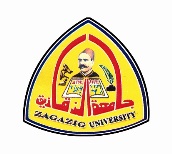 جامعة الزقازيقتخطيط البحوث العلميةقسم التصميم الميكانيكى والانتاج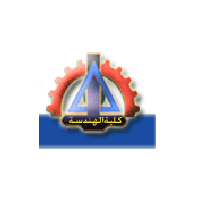 كلية الهندسةالمجال البحثى بحوث الدرجات العلميةبحوث الدرجات العلميةبحوث الترقى30%مشروعات بحوث تطبيقية ممولة 20%مشروعات بحوث تطبيقية ممولة 20%القسم العلمىتخصص البحثترتيب الأولويةالمجال البحثى موضوعات الماجستير60%موضوعات الدكتوراة30%بحوث الترقى30%موضوع المشروعالموازنة المقترحة ومصدر التمويلالقسم العلمىتخصص البحثترتيب الأولوية1- عمليات الاستطالة الحادة فى مرحلة اللدونة لانتاج حبيبات متناهية الصغر للمكون المجهرى للمواد المعدنية والمركبة.أ. تصنيع الحبيبات النانومترية كمكون مجهرى للمواد المعدنية والمركبة.ب. التحول المجهرى للمواد المعدنية والمركبة المنتجة ذات التركيب الحبيبى الدقيق الى تراكيب نانوية.  ج. دراسة الخصائص الميكانيكية للمواد المعدنية والمركبة المنتجة بالحبيبات متناهية الصغر ذات التركيب المجهرى النانومترى. التحول المجهرى للمواد المعدنيةتصنيع الحبيبات النانومتريةالخصائص الميكانيكية للمواد المنتجة بحبيبات نانومتريةالتحول المجهرى للمواد المعدنية100000صندوق الدراسات العلياهندسة الانتاجالمحور الاقتصادى52- التشكيل للمواد فى الحالة الشبه جامدة (النصف صلبة).التشكيل اللدن عمليادراسة عددية للتشكيل اللدندراسة خصائص المواد الهندسية بالتشكيل اللدنالتشكيل اللدن للمواد الهندسية100000صندوق الدراسات العلياهندسة الانتاجمشكلة الطاقة23- تقنيات اللحام والحام بالاحتكاك الدوار.اللحام بالاحتكاك دراسة عمليةاللحام بالاحتكاك دراسة نظريةخصائص اللحام بالاحتكاك للمواد المركبةاللحام بالاحتكاك100000صندوق الدراسات العلياهندسة الانتاجالمحور الاقتصادى54- أنتاج حبيبات المواد المعدنية والمركبة بالحجم النانومترى.الانتاج المعملى للحبيبات المعدنية النانومترية بالطرق الغير تقليديةنمذجة العمليات الانتاجية للحبيبات النانومتريةخصائص المواد النانومتريةالطرق الغير تقليدية لانتاج المواد النانومترية100000صندوق الدراسات العلياهندسة الانتاجمشكلة المياه والتصحر15- عمليات ميتالوروجيا الحبيبات الميكرومترية والنانومترية المعدنية والمركبة.الانتاج المعملى للحبيبات المعدنية المركبة النانومترية بالطرق الغير تقليديةنمذجة العمليات الانتاجية للحبيبات المركبة النانومتريةخصائص المواد النانومترية المركبةالطرق الغير تقليدية لانتاج المواد النانومترية100000صندوق الدراسات العلياهندسة الانتاجمشكلة المياه والتصحر16- عمليات تدوير مخلفات تشغيل المواد الهندسية (الرايش).أ. عمليات تدوير مخلفات تشغيل المعادن (الرايش) وتصنيع عينات معدنية ومركبة. ب. التحول المجهرى لمخلفات تشغيل المعادن (الرايش) المدورة فى شكل عينات معدنية ومركبة. ج. دراسة الخصائص الميكانيكية والفيزيائية لمخلفات تشغيل المعادن (الرايش) المدورة فى شكل عينات معدنية ومركبة.تدوير الرايشدراسة معملية ونظرية لخصائص الرايش وفق اشكاله المختلفةخصائص المواد المدورة من الرايشعمليات اعادة تصنيع المواد الهندسية من الرايش100000صندوق الدراسات العلياهندسة الانتاجالبيئة47- تشغيل المواد المركبة.تشغيل المواد المركبةتشغيل المواد المركبةتشغيل المواد المركبةتشغيل المواد المركبة100000 صندوق الدراسات العلياهندسة الانتاجالمحور الاقتصادى58- عمليات تصلد المعادن المنصهرة.عمليات تصلد المعادن المنصهرةعمليات تصلد المعادن المنصهرةعمليات تصلد المعادن المنصهرةدراسة عمليات تصلد المعادن المنصهرة100000 صندوق الدراسات العلياهندسة الانتاجالمحور الاقتصادى59- المواد المركبة النانومترية ذات القاعدة الراتنجية (البوليمرية).أ. تصنيع المواد المركبة النانومترية ذات القاعدة الراتنجية (البوليمرية).ب. تصنيع المواد المركبة الهجينة (الألياف + المواد المركبة ذات القاعدة الراتنجية (البوليمرية)).ج. دراسة الخصائص الميكانيكية للمواد المركبة الهجينة والمواد  ذات القاعدة الراتنجية (البوليمرية).خصائص المواد المركبة المسلحة بألياف متفاوتة الأقطاردراسة رقمية ومعملية للخواص الميكانيكية للمواد المركبة المسلحة بألياف ذات أقطار مختلفةدراسة تأثير قطر الألياف المقواة على الخواص الميكانيكية للمواد المركبةتأثير قطر الألياف المقواة على الخواص الميكانيكية للمواد المركبة100000 صندوق الدراسات العلياهندسة الانتاجمشكلة المياه والتصحر110- المواد المركبة ذات القاعدة الراتنجية (البوليمرية).أ. تصنيع المواد المركبة ذات القاعدة الراتنجية (البوليمرية).ب. دراسة الخصائص الميكانيكية للمواد المركبة ذات القاعدة الراتنجية (البوليمرية).خصائص المواد المركبة المسلحة بألياف متفاوتة الأقطاردراسة رقمية ومعملية للخواص الميكانيكية للمواد المركبة المسلحة بألياف ذات أقطار مختلفةدراسة تأثير قطر الألياف المقواة على الخواص الميكانيكية للمواد المركبةتأثير قطر الألياف المقواة على الخواص الميكانيكية للمواد المركبة100000 صندوق الدراسات العلياهندسة الانتاجالبيئة411- طرق ترقيق المواد الخزفية وتوصيفهاانتاج الجرافيت المرقق معمليادراسة تأثير درجة الحرارة على سمك الجرافيت المرققالخصائص الميكانيكية للمواد المسلحة بالجرافيت المرققالجرافيت المرقق وتطبيقاته100000 صندوق الدراسات العلياهندسة الانتاجمشكلة المياه والتصحر112- طرق انتاج ألياف البازلت وتوصيفها. انتاج ألياف البازلت الدقيق معمليادراسة تأثير درجة الحرارة والمحاليل على قطر ألياف البازلت الخصائص الميكانيكية للمواد المسلحة بألياف البازلت ذو الأقطار الدقيقةألياف البازلت الدقيقة وتطبيقاته100000 صندوق الدراسات العلياهندسة الانتاجمشكلة الطاقة213- عمليات وتقنيات المعالجات الحرارية.عمليات وتقنيات المعالجات الحرارية.عمليات وتقنيات المعالجات الحرارية.عمليات وتقنيات المعالجات الحرارية.عمليات وتقنيات المعالجات الحرارية.100000 صندوق الدراسات العلياهندسة الانتاجمشكلة الطاقة214- الغزل الكهروستاتيكى للألياف والألياف المركبة النانومترية.أ. النمذجة العملية والأحصائية لعمليات البثق الكهروستاتيكى.ب. انتاج الألياف والألياف المركبة النانومترية الخيطية وضفائرها. ج. مقارنة عمليات الانتاج باستخدام الغزل الكهروستاتيكى فى حوض تخثر ووسط مبلل بوسط تبخر جاف.انتاج الألياف والألياف المركبة النانومترية الخيطية وضفائرهاالنمذجة العملية والأحصائية لعمليات البثق الكهروستاتيكىخصائص الألياف المنتجة بعمليات الغزل الكهروستاتيكىالغزل الكهروستاتيكى من المعمل الى الصناعة1250000أكاديمية البحث العلمىهندسة الانتاجمشكلة المياه والتصحر115- المواد المركبة الكربونية فى مستوى النانو.أ. تسليح ألياف الكربون النانومترية بأنابيب الكربون النانومترية.ب. تسليح ألياف الكربون النانومترية برقائق الكربون النانومترية.ج. شرائح الكربون المرن المصنعة من ألياف الكربون النانومترية والألياف المركبة.تسليح ألياف الكربون النانومترية برقائق الكربون النانومتريةتسليح ألياف الكربون النانومترية بأنابيب الكربون النانومتريةالخواص الميكانيكية والكهربية لشرائح الكربون المرن المصنعة من ألياف الكربون النانومترية والألياف المركبةشرائح الكربون المرن المصنعة من ألياف الكربون النانومترية والألياف المركبة100000 صندوق الدراسات العلياهندسة الانتاجمشكلة المياه والتصحر116- ميكانيكا الألياف النانومترية والألياف المركبة النانومترية.أ. التصرف الميكانيكى للألياف النانومترية والألياف المركبة النانومترية.ب.  خصائص الكسر والانهيار للألياف النانومترية والألياف النانومترية المركبة.ج. الخصائص التآكلية للألياف النانومترية والألياف النانومترية المركبة.د.  خصائص الكلل للأحمال الديناميكية للألياف النانومترية والألياف النانومترية المركبة.التصرف الميكانيكى للألياف النانومترية والألياف المركبة النانومتريةخصائص الكسر والانهيار للألياف النانومترية والألياف النانومترية المركبة خصائص الكلل للأحمال الديناميكية للألياف النانومترية والألياف النانومترية المركبةميكانيكا الألياف النانومترية والألياف المركبة النانومترية100000 صندوق الدراسات العلياهندسة الانتاجمشكلة الطاقة217- ميكانيكا الأجسام ذات الأبعاد متناهية الصغر (الميكانيكا النانوية) أ. المرونة اللاموضعية لتحليل العناصر الهيكلية (استاتيكيا، ديناميكيا، اتزانا).ب. التحليل الاستاتيكى والديناميكى لانظمة الهياكل النانوية باستخدام زوج الاجهاد والمرونة المعدل.ج. تأثير الطاقة السطحية على متانة وتصرف القضبان والألواح ذات الأبعاد النانوية.د. دراسة استاتيكية وديناميكية واتزانية للمواد المتدرجة ذات البعد النانوى (القضبان، الألواح، أنابيب الكربون النانوية، المسطحات). ه. التصميم النموذجى للمواد المتدرجة ذات البعد النانوى باستخدام طريقة النقطة الداخلية.و. ميكانيكا المواد النانوية الذكية.المرونة اللاموضعية لتحليل العناصر الهيكلية استاتيكياالتحليل الاستاتيكى والديناميكى لانظمة الهياكل النانوية باستخدام زوج الاجهاد والمرونة المعدلدراسة استاتيكية وديناميكية واتزانية للمواد المتدرجة ذات البعد النانوىميكانيكا المواد النانوية الذكية100000 صندوق الدراسات العلياتصميم ميكانيكىتكنولوجيا المعلومات618- ترايبولوجيا المواد متناهية الصغر (النانومترية).أ. التلامس المتلاصق للبعد النانومترى.ب. الاحتكاك والتآكل للأسطح النانوية.ج. التآكل والتشحيم للأسطح المغلفة ذات البعد النانومترى.الاحتكاك والتآكل للأسطح النانويةالتلامس المتلاصق للبعد النانومترىالتآكل والتشحيم للأسطح المغلفة ذات البعد النانومترىترايبولوجيا المواد متناهية الصغر (النانومترية).100000 صندوق الدراسات العلياتصميم ميكانيكىمشكلة الطاقة219- الديناميكا والتحكم.أ. حركة الروبوتات والتحكم بالاهتزازات.ب. النمذجة والتحكم فى حركة الروبوتات.ج. الديناميكا والتحكم للروبوتات الموازية.د. الديناميكا والتحكم فى المركبات.حركة الروبوتات والتحكم بالاهتزازاتالنمذجة والتحكم فى حركة الروبوتاتالنمذجة والتحكم فى حركة الروبوتاتالديناميكا والتحكم فى المركبات.100000 صندوق الدراسات العلياتصميم ميكانيكىتكنولوجيا المعلومات620- رؤية تلسكوبية معملية ونمذجة رياضية لطريقة الغزل الكهروستاتيكى باستخدام العنصر المحدد.رؤية تلسكوبية معملية ونمذجة رياضية لطريقة الغزل الكهروستاتيكى باستخدام العنصر المحدد.رؤية تلسكوبية معملية ونمذجة رياضية لطريقة الغزل الكهروستاتيكى باستخدام العنصر المحدد.رؤية تلسكوبية معملية ونمذجة رياضية لطريقة الغزل الكهروستاتيكى باستخدام العنصر المحدد.الغزل الكهروستاتيكى من المعمل الى الصناعة1250000أكاديمية البحث العلمىتصميم ميكانيكىتكنولوجيا المعلومات6